SLOVENŠČINAZapis v zvezek (prepiši v šolsko pisanko):KNJIGA PRAZNUJE2. april – mednarodni dan knjigeDanes, 2. aprila, praznujemo mednarodni dan knjige. Ravno na ta dan se je na Danskem rodil svetovno znani pravljičar  Hans Christian Andersen. Svetovno slavo so mu prinesle pravljice. Napisal jih je več kot 150. Najbolj poznane njegove pravljice so: Kraljična na zrnu graha, Palčica, Cesarjeva nova oblačila, Bedak Jurček, Svinjski pastir. Najboljši otroški pisci in ilustratorji prejmejo Andersenovo nagrado. Izberi si poljubno Andersenovo pravljico. Preberi jo ter ilustriraj v zvezek.MATEMATIKA-ŠTEVILSKI IZRAZIPred tabo je nova in zelo pomembna učna snov. Da ti bo lažje si najprej oglej videoposnetek v priponki z naslovom ŠTEVILSKI IZRAZI-seštevanje.Zdaj še ti vzemi kocke in skupaj z mano sestavi račune.Nastavi 2 stolpca s po 4 kockami.Povej račun, s katerim bi izračunal, koliko je vseh kock.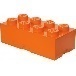                             2  4 = 8K stolpcema položi še 1 kocko. Koliko je kock sedaj? 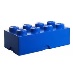 Račun:                         2  4 + 1 = 8 + 1 = 9                            8Povej, kako si izračunal-a! (najprej smo pomnožili  4, nato prišteli 1).    Stolpce pogledamo sedaj z druge strani, Kako bi račun napisali sedaj?                                    1 + 2  4 = Ali se je število kock kaj spremenilo?Izračunaj rezultat! Nekateri ste izračunali, da je kock 12, ko jih je pa v resnici samo 9? Račun:                      1 + 2  4 = 1 + 8 = 9                             8Ugotovimo, da moramo pri sestavljenih računih najprej množiti, šele nato seštevati.Povzamemo: Množenje ima prednost pred seštevanjem. Da tega ne pozabimo, v tovrstnih računih podčrtamo, kaj moramo najprej izračunati. Delni rezultat napišemo pod zmnožek.Vzemi karo zvezek in zapiši z rdečo naslov ŠTEVILSKI IZRAZI ter prepiši:                            2  4 = 8K stolpcema položim še 1 kocko. Koliko je kock sedaj? Račun:                         2  4 + 1 = 8 + 1 = 9                                   8Sliko obrnemo.    Račun:                              1 + 2  4 = 1 + 8 = 9                                    8      Pravilo: Kadar sta v računu seštevanje in množenje, vedno najprej množimo. Sedaj si oglej priponko z naslovom ŠTEVILSKI IZRAZI-zapiši račun. Oglej si prva dva primera. Nato še sam-a v zvezek zapiši račune za nastavljene primere z igralnimi kartami! (6 računov)            Vedno si v računu najprej podčrtaj račun množenja in pazi na          Postopek računanja. Primer:            4  5 + 14 = postopek  4  5 + 14 = 20 +14 =34                                                  20          23 + 2 7 = postopek  23 + 2 7 = 23 + 14 = 37                                                       14SPOZNAVANJE OKOLJA-Praktično delo z uroCilji: Znajo deliti dan na ure, ure na minute.Znajo meriti kratkotrajne dogodke.Nadaljuj z utrjevanjem odčitavanja in zapisovanja časa, tudi na svoji uri.Uporabljaj dopoldanski in popoldanski čas. Poskušaj povedati tudi, koliko manjka do naslednje ure. NPR: če je ura 15.50, lahko poveš, da bo čez 10 minut ura 16.00.Reši obojestranski učni list KOLIKO JE URA?, ki ga najdeš v prozorni mapi (glej priponko v prilogi). Prilepi ga v zvezek in ga reši. Kjer so kazalci že narisani, jih prevleci z ustrezno barvico, in sicer:MINUTNI KAZALEC = RDEČURNI KAZALEC = MODERZ modro in rdečo barvico zapiši še pod uro čas. Na primer: 13:00V prvi vrstici uporabi dopoldanski čas, v drugi in tretji pa popoldanski.Na drugi strani lista, kjer kazalcev ni, pa jih ustrezno nariši. Tudi tukaj zapiši čas z modro in rdečo barvico.Zdaj reši še obojestranski učni list (prozorna mapa z učnim gradivom), ki ima na eni strani naloge z zapisovanjem časa, na drugi pa besedilne naloge (trening nogometa, vožnja z avtobusom, rojstnodnevna zabava-glej prilogo v priponki). Prilepi ga v zvezek za spoznavanje okolja. Ker so na listu kazalci že narisani, jih z barvicami prevleci z ustrezno barvo. Pri reševanju nalog si pomagaj s svojo uro. Nastavi si začetni in končni čas.ŠPORT-Se spomniš, ko smo skupaj začeli sestavljati koreografijo na glasbo z naslovom Kavbojci in indijanci? Danes poskusi to narediti sam-a. Pleši ob glasbi, ki jo prilagam v priponki in sestavi svoj ples.